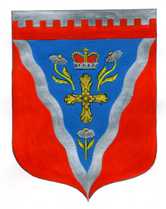 Совет депутатовмуниципального образования Ромашкинское сельское поселениемуниципального образования Приозерский муниципальный район Ленинградской областиР Е Ш Е Н И Еот 17 мая 2016 года                                                                                                         №  83                            В целях решения вопросов местного значения поселения и приведения принятого нормативного правового акта в соответствие с действующим законодательством Российской Федерации, на основании Определения Апелляционной коллегии Верховного суда Российской Федерации от 17.12.2015 № АПЛ15-557, опубликованного в «Российской газете» от 03.02.2016, руководствуясь ст. 14  Федерального закона от 06.10.2003 года № 131-ФЗ «Об общих принципах организации местного самоуправления в Российской Федерации», Совет депутатов МО Ромашкинское сельское поселение РЕШИЛ:1. Из установочной части решения Совета депутатов МО Ромашкинское сельское поселение от 27.02.2014 № 188 «Об утверждении Норм и правил по благоустройству территории муниципального образования Ромашкинское сельское поселение муниципального образования Приозерский муниципальный район Ленинградской области» исключить «руководствуясь Приказом Минрегионразвития РФ от 27.12.2011 № 613 «Об утверждении Методических рекомендаций по разработке норм и правил по благоустройству территорий муниципальных образований»,Настоящее решение подлежит опубликованию в газете «Приозерские ведомости» и на сайте муниципального образования и вступает в силу с момента его официального опубликования.Контроль за исполнением решения возложить на постоянную комиссию по промышленности, строительству, транспорту, связи и жилищно-коммунальному хозяйству (Шестаков В.А.) Глава муниципального образования                Ромашкинское сельское поселение                                         В.В. СмирноваИсполнитель: Руденко И.М. 8(813-79)99-515Разослано: в дело – 2, прокуратура-1, СМИ-1, комиссия по промышленности, строительству, транспорту, связи и жилищно-коммунальному хозяйству -1«О внесении изменений в решение Совета депутатов от 27.02.2014 № 188 «Об утверждении норм и правил по благоустройству территории муниципального образования Ромашкинское сельское поселение МО Приозерский муниципальный район Ленинградской области»